سورة إبراهيم --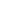 مكية()، وهي إحدى وخمسون آية()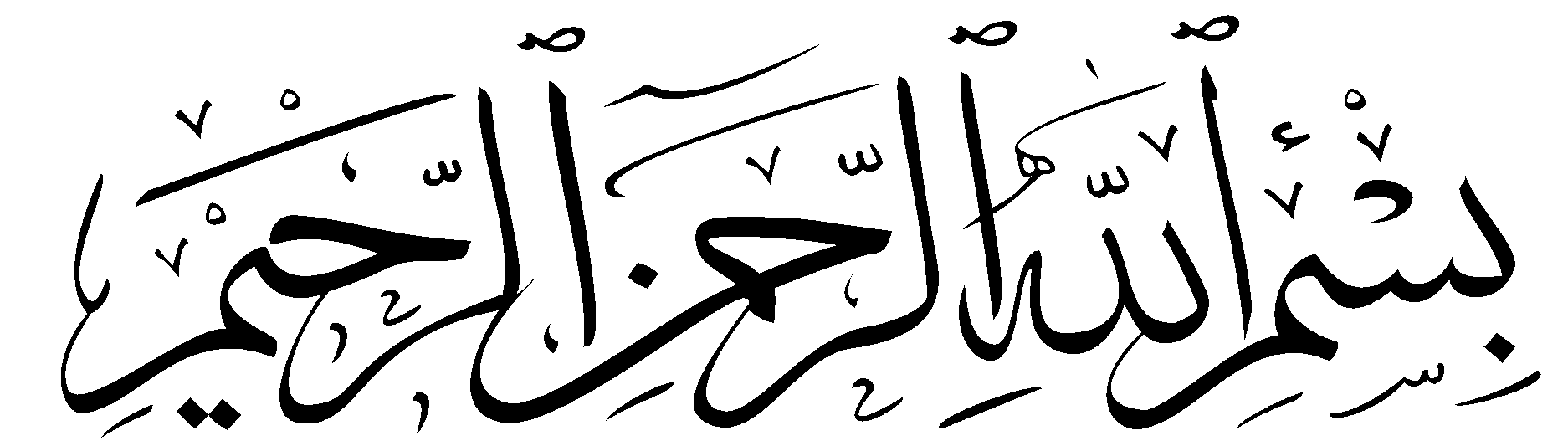 	    أي: هذه السورة؛ اسم لها، أو المؤلف من الحروف()، مبتدأ خبره:        بدعائك إلى ما فيه من المعارف والأحكام       استعارتان للضلال والهدى()     بتوفيقه وتيسيره()، من الإذن الذي هو تسهيل الحجـاب()        بدل من قوله:      (). استعار النور للهدى أولاً لظهوره، ثم جعله جادة لا زيغ فيها موصلة()(). ويحتمل الاستئناف كأنه قيل: إلى أي نور؟ فقيل: إلى صراط الله الذي لا شيء أظهر منه().	            قرأه() بالرفع نافع وابن عامر() على أنه مبتدأ خبره الموصول، أو خبر مبتدأ محذوف والموصول صفته()()، فالوقف على    تام()، والباقون بالجر على أنه بدل أو عطف بيان().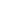 	        الويل نقيض الوأل() وهو النجاة()، ينصب نصب المصادر إلا أنه لا يشتق منه فعل()، والمعنى: حزنٌ وهلاكٌ لهم من عذاب يقعون فيه()، أو لهم هذه الكلمة عند ذلك، فإن الواقع في الهلاك ينادي بها().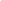 	        يختارونها عليها، فإن المؤثر للشيء يطلب من نفسه أن يحبه()       الناس عن سلوكها      يطلبون لها عيباً واعوجاجاً ليتوسلوا به إلى الصد. الموصول() يحتمل الجر صفة للكافرين، ونصباً ورفعاً على [المدح]()، أو على أنه مبتدأ خبره:       () وصف الضلال بالبعد على() الإسناد المجازي() [لأن البعد حال الضال، كقولك: جدَّ جدُّه، ويحتمل أن يكون صفة الضلال أي: ذي بعد]() كأنه قيل: لـه بعد لا نهاية لغوره().	         الذين هو منهم ونشأ بينهم      ليبين لهم الأحكام ويفقهوا عنه               () ولا يرد بعثة رسول الله على الناس كافة؛ لأن الإنزال بلسان قومه أولى لأنهم أقرب الناس إليه()، ولو أنزل إليه بألسنة مختلفة كان في ذلك إعجاز ظاهر، ولكن كان يؤدي إلى إضاعة فضل الاجتهاد()، وقيل: نزلت الكتب كلها بالعربية وأداها كل نبي إلى قومه بلغتهم، وقد روي ذلك عن الضحاك()، وليس بشيء لأنه يلزم أن يكون التوراة نازلة على موسى ليفسرها بالعربية لقوم محمد()، ودفع ذلك برجوع الضمير إلى كل قوم() بدليل السياق() لا يعتد به().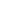 	      بعد بيان الرسل والإرشاد إلى الطريق الموصل        هدايته     الذي لا يغلب على مشيئته     الذي لا يفعل إلا لحكمة.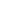       لما بيَّن أنه قد أرسل قبل رسول الله رسلاً بالكتب السماوية ذكر قصة موسى مع قومه بكثرة() عنادهم وتعنتهم تسلية لرسوله، وآياته: العصا وفلق البحر واليد البيضاء وسائر معجزاته()        من شُبَه الضلال     إلى الهدى    مفسِّرة()؛ لأن في الإرسال معنى القول، أو مصدرية لأن الأفعال سواء في الدلالة على المصدر فالتقدير: بأن أخرج قومك().      وقائعه مع مكذبي الأنبياء() كقوم نوح وعاد وثمود، ومنه أيام العرب لوقائعها وحروبها، وعن ابن عباس:     نعماؤه وبلاياه()، ولعل التخصيص فُهِمَ من الإضافة فإنه لا يضاف إليه تعالى إلا ماله شأن().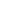           كثير الصبر على بلائه دائم الشكر على نعمائه، وقيل: لكل مؤمن() كناية عن الإيمان، نظيره: "حي مستوي القامة" في الكناية عن الإنسان().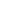                ظرف للنعمة لأنها بمعنى الإنعام، أي: إنعامه عليكم ذلك الوقت، ويجوز أن ينتصب بـ    إن لم يكن صلة للنعمة؛ وذلك إذا أريد بها العطية دون الإنعام، ويجوز أن يكون بدل اشتمال().          طرح الواو في سورة البقرة()؛ لأنه جعل التذبيح بيان سوم سوء العذاب، وأثبتها هاهنا كأنه زاد على ذلك العذاب وصار جنساً آخر مستقلاً لغاية فضاعته().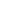          نعمة عظيمة فذلك إشارة إلى الإنجاء، أو نقمة() فظيعة إشارة إلى التذبيح().     من مقالة موسى، عطف على     كأنه قيل: وإذ قال موسى لقومه اذكروا نعمة الله واذكروا حين تأذن ربكم(). ومعنى   : آذن، أي: أعلم()، مع ما في صيغة التفعّل من المبالغة فكأنه قال: آذن إيذاناً لا يبقى معه() شائبة ريب().    يا بني() إسرائيل ما أنعمت من الإنجاء وغيره من النعم/ بالإيمان الخالص والعمل الصالح     لأضاعفن لكم ما أنعمت         لم يسند العذاب إلى ذاته كما أسند زيادة النعمة إشارة إلى غلبة [رحمته(). المعطوف و]() المعطوف عليه مفعول قول مقدر، أو مفعول   ؛ لأن فيه معنى() القول().           مـن الثقليـن     عن شكركم      يستحق الحمد حُمِد أو لم يُحمد، أو يحمده الملائكة()، وفي الحديث: « حَمِدَ اللهُ نفسَه قبل حَمْد الحامدين »().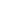 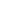              من كلام موسى()، أو ابتداء كلام من الله مع هذه الأمة()            اعتراض يفيد الترقي، كأنه قيل: ألم يأتكم نبأ هؤلاء ومن لا يحصي عددهم إلا الله فدع التفصيل فإنه لا مطمـع فيـه()، أو       عطف على     و         اعتراض كأنه قيل: ألم يأتكم نبأ الجم الغفير()، وعن ابن عباس: "بين عدنان وإسماعيل ثلاثون أباً لا يعرفون"()، وكان ابن مسعود إذا قرأ هذه الآية يقول: "كذب النسَّابون"(). وقد نفى الله علمها عن العباد().         عضوها غيظاً وضجراً مما جاءت به الرسل كقوله:        ()()، أو أشاروا بأيديهم إلى ما نطقت به ألسنتهم من قولهم:        كأنهم قالوا: هذا جوابنا لكم ليس لكم عندنا غيره()، أو ردوا أيديهم في أفواه الرسل كأنهم قالوا: اسكتوا نحن مصرون فلا نفع في الإكثار() كقولـه: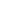 أنا لا أصغي وأنت تطيل()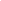 أو الضحك والاستهزاء مجازاً()، وحمل الأيدي على نعم الأنبياء من الحكم والشرائع التي هي أجل النعم() لا() يخفى بعده()(). (#ûqä9$s%ur $¯RÎ) $tRöxÿx. !$yJÎ/ OçFù=Åöé& ¾ÏmÎ/  على زعمكم           موقع في القلق أو ذي ريبة، من أرابه أو من أراب الرجل().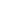         لم ينكروا الشك لوقوعه بل نفوا أن يكون محل الشك لسطوع البراهين()، ولذلك وصفوه بأظهر الأدلة       صفة أو بدل().   لم يسندوا الدعوة إلى أنفسهم() كما أسنده إليهم الكفرة إشارة إلى أن الداعي في الحقيقة هو الله       ().    أي: يدعوكم إلى الإيمان للمغفرة() أو يدعوكم إلى المغفرة() لا لأن اللام بمعنى إلى، بل ليدل على أن الغاية غرض مقصودة فتفيد معنى الانتهاء مع الاختصاص().    بعض ذنوبكم، وهي التي في أيام الكفر() لا التي بينهم وبين الله() لقوله:            ()، أو     بدلية () لقوله:        ()، أو تبعيضيه وإبقاء البعض على الاحتمال لئلا يتكلوا() على الإيمان لا أنه يدل على عدم مغفرة الجميع() إذ لا تنافي بين مغفرة البعض ومغفرة الجميع().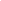        إلى أمد عيَّنه وهو آخر أعماركم()         لا فضل لكم علينا فكيف تكونون رسلاً دوننا      بدعواكم الباطلة           برهان قاطع يدل على صدق دعواكم، وهذا ديدن المعاند لا يرضى بالمعجزة ويشرع في الاقتراح تعنتاً.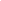           نحن وأنتم سواء في البشرية            بالنبوة [والرسالة]() تفضلاً، فكوننا بشراً مثلكم لا ينافي رسالتنا      ما صح لنا وما استقام          بإرادته        أَمروا المؤمنين بالتوكل فدخلوا فيهم دخولاً أولياً، وهذا أبلغ من قوله:     ().        أيُّ عذر لنا وما يحصل لنا في عدم التوكل            طريقه الذي يوصل إليه.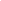 فإن قلت: الطريق إليه تعالى واحدة وهي سبيل الأنبياء     () فكيف أتى بصيغة الجمع؟.قلت: أصل الدين واحد والفروع مختلفة       () أو جمعوه للتعظيم().       فليثبت المتوكلون في توكلهم() أو ليزدادوا في التوكل() لأن من استوى يوماه فهو مغبون.             منعوا الخلو من أحد الأمرين إما الإخراج أو العود إلى ملتهم، والرسل لم يكونوا على ملتهم يوماً فالعود أريد به الصيرورة من إطلاق المقيد على المطلق، أو غلب الأمة على الرسل()، كما في قصة شعيب()، وآثروا الظرف على "إلى" لدلالته على الاستقرار().     إلى الرسل()      مقول القول لأن الإيحاء نوع منه().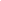        بعد إهلاكهم، وقد روي عنه صلى الله عليه وسلم: « من آذى جاره ورثه الله داره »()    إشارة إلى الموحى به، وهو إهلاك الظالمين      المخصوص بي وهو موقف الحساب()، وقيل: المقام()/ مقحم()      [أي](): وعيدي.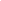    أي: الرسل، من الفتاحة وهي الحكـم() كقولـه:        ()، وقيل: الكفرة()، وقيل: الضمير للفريقين كل فريق سأل النصر على عدوه().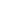        أي: فتح للرسل وخاب كل متكبر عاتٍ()، يؤيد أن المستفتِح هم الكفار أو الفريقان().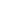      من بين يديه()، قال: عَسى الهمُّ [الذي]() أَمْسيت فيهِ	 يكونُ وراءَهُ() فَرَجٌ قريبُ()والوراء وإن كان مشتركاً() إلا أن الكافر.............................. .....[واقف]() على حرف جهنم لأنه مخلوق لها()، أو ذاك حاله يوم القيامة إذا بعث().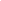        عطف على مقدر تقديره: يُلقى فيها ويسقى من ماء صديد أشد العذاب عليه()، ولذلك أبهمه أولاً ثم بيَّنـه بقولـه:    والصديد: ما يسيل من جلود أهل النار() نعوذ بالله من ذلك.